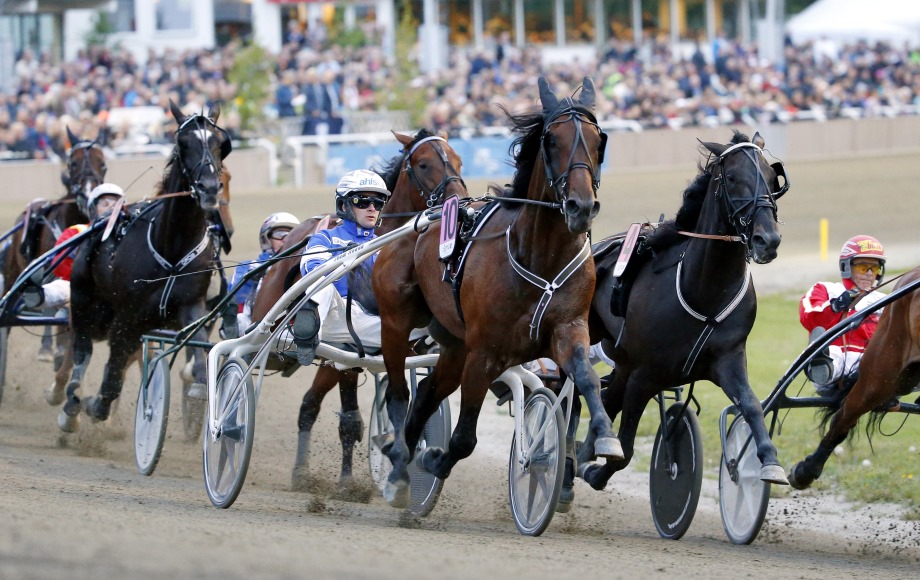 PRO Leva Livet bjuder in alla pensionärer till kvällstrav den 28 maj       PRO Brunflo samlar sina medlemmar och        deltar i evenemanget   Är du intresserad – anmäl dig till Pia Edblad  070-661 18 06                 så ordnar vi ”Brunfloborden”Biljetter köper du via Tickster.comFör 175 kr får duStallbacksvisning (16.00)Försnack med aktiva (17.00)Varmrätt, dryck, kaffeTravprogam Utlottning av bl a tandemkörningFri entré